В соответствии с Федеральными законами от 10.01.2002 № 7-ФЗ «Об охране окружающей среды» и от 06.10.2003 № 131-ФЗ «Об общих принципах организации местного самоуправления в Российской Федерации», на основании Поручения Председателя Совета Министров Республики Крым от 10.01.2023 года №1/01-60/34, в целях приведения нормативных правовых актов в соответствие с требованиями действующего законодательства, руководствуясь Уставом муниципального образования, ИВАНОВСКИЙ СЕЛЬСКИЙ СОВЕТ РЕШИЛ:1. Внести следующие изменения в Правила создания, содержания и охраны зеленых насаждений на территории муниципального образования Ивановское сельское поселение Нижнегорского района Республики Крым, утвержденные Решением Ивановского сельского совета от 22.06.2021 года №1» (далее – Правила):1.1. пункт 4.7.4. Правил изложить в новой редакции:«4.7.4. Компенсационное озеленение производится в ближайший сезон, подходящий для посадки (посева) зеленых насаждений, но не позднее одного года со дня уничтожения зеленых насаждений. В случае невозможности осуществления компенсационного озеленения в натуральной форме применяется денежная форма компенсационного озеленения в размере восстановительной стоимости, но только в случае невозможности осуществления восстановления в натуральной форме по причине отсутствия в границах муниципального образования Ивановское сельское поселение Нижнегорского района Республики Крым территорий, пригодных для озеленения. В случае невозможности осуществления компенсационного озеленения на земельном участке, на котором проводилось строительство, реконструкция, капитальный ремонт, снос объектов капитального строительства и (или) прилегающей к нему территории, компенсационное озеленение осуществляется за счет заявителей путем восстановления зеленых насаждений в натуральной форме путем высадки на земельном участке, на котором проводился снос (удаление, вырубка) зеленых насаждений, и (или) иной территории муниципального образования равноценных или более ценных видов зеленых насаждений, взамен уничтоженных из расчета «дерево за дерево» и «куст за куст» с учетом коэффициента приживаемости растений не ниже 1,2, а при сносе (удалении, вырубке) декоративных и ценных видов (пород) деревьев и кустарников дополнительно применять коэффициент не ниже 2. Не допускается взамен уничтоженных зеленых насаждений проводить компенсационное озеленение однолетними или малоценными насаждениями.»;1.2. Раздел 8 изложить в новой редакции: «8.Методика определения размера платы8.1. Размер платы при уничтожении определенного вида зеленых насаждений (деревья, кустарники, травяной покров, цветники, заросли) рассчитывается администрацией Ивановского сельского поселения Нижнегорского района Республики Крым, в соответствии с Методикой определения размера возмещения вреда, причиненного лесам и находящимся в них природным объектам вследствие нарушения лесного законодательства, утвержденной постановлением Правительства РФ от 29 декабря 2018 г. № 1730.».2. Обнародовать настоящее решение на разместить на Информационном стенде в административном здании Ивановского сельского совета по адресу: с.Тамбовка, ул.Школьная, 3 «а», а также обнародовать на официальном Портале Правительства Республики Крым на странице Нижнегорского района (nijno.rk.gov.ru) в разделе «Районная власть» «Муниципальные образования Нижнегорского района» подраздел «Ивановский сельский совет», а так же на официальном сайте Ивановского сельского поселения – «ивановское-сп.рф». 3. Настоящее решение вступает в силу со дня его официального обнародования.4. Контроль исполнения настоящего решения возложить на заместителя главы – заведующего сектором администрации Ивановского сельского поселения Нижнегорского района Республики Крым.Председатель Ивановского сельского совета –глава администрации Ивановского сельского поселения                    Н.Н. Шарафеев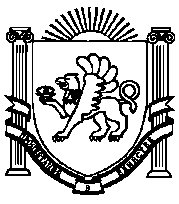 26- я внеочередная сессия 2-го созываРЕШЕНИЕ № 5от 15 мая 2023 года                                                                                          с.Тамбовка«О внесении изменений в Правила создания, содержания и охраны зеленых насаждений на территории муниципального образования Ивановское сельское поселение Нижнегорского района Республики Крым, утвержденные Решением Ивановского сельского совета от 22.06.2021 года №1»